КОНКУРС СРЕДИ СТУДЕНТОК ЯРОСЛАВСКОГО КОЛЛЕДЖА ИНДУСТРИИ ПИТАНИЯ«СНЕГУРОЧКА -2016»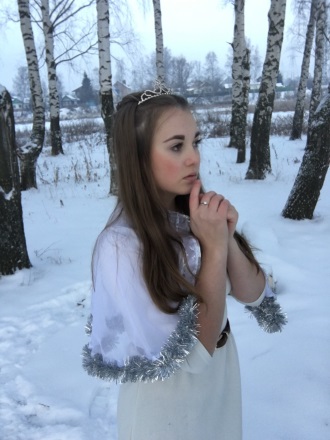 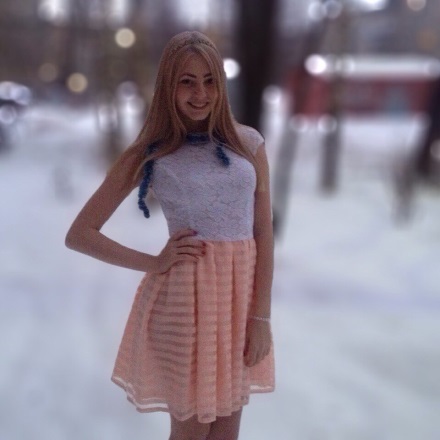 НАШИ СНЕГУРОЧКИ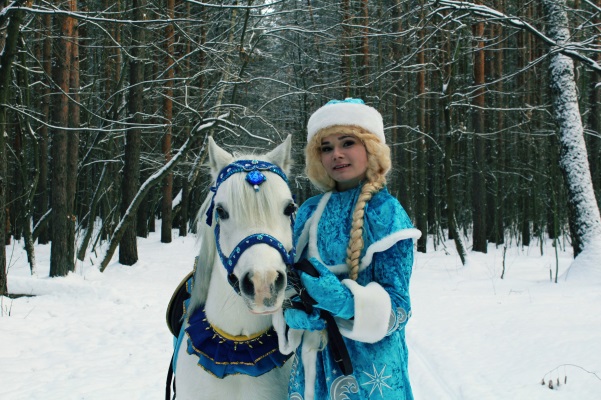 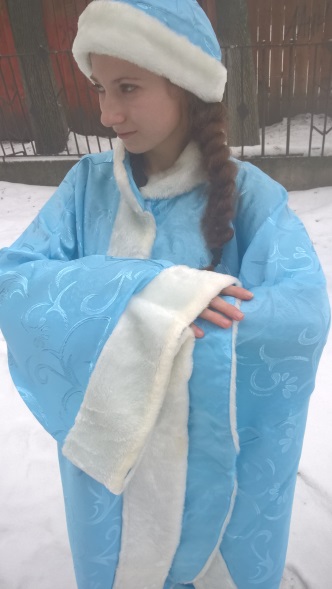 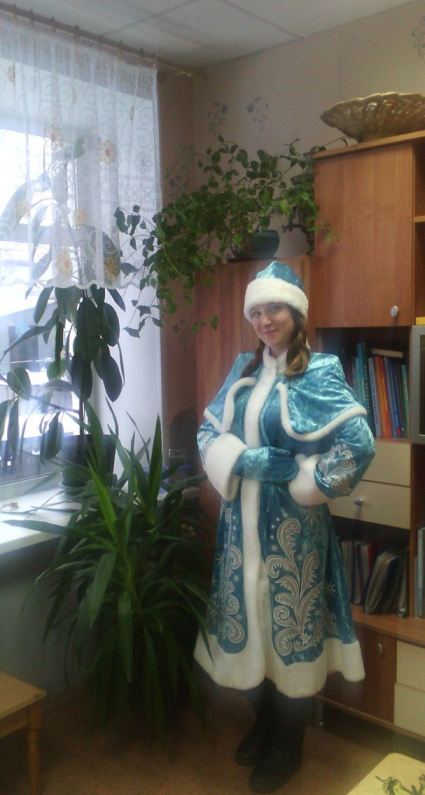 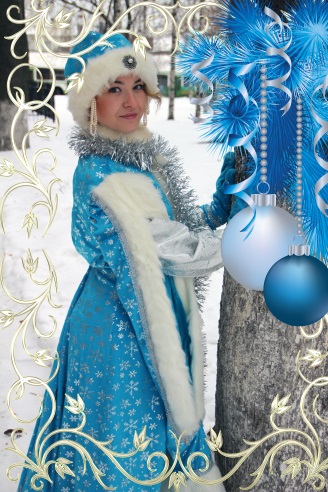 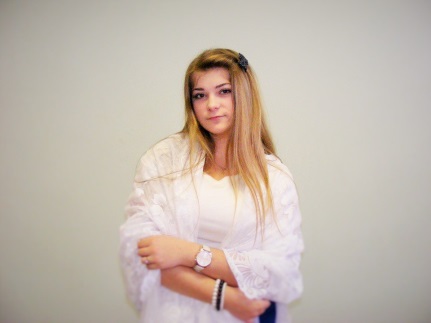 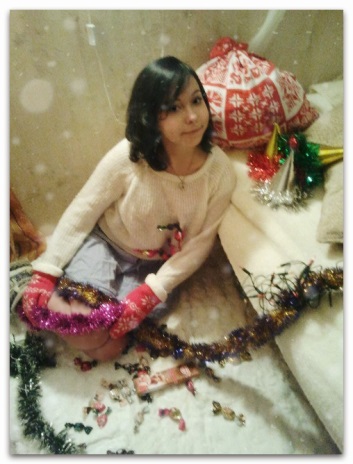 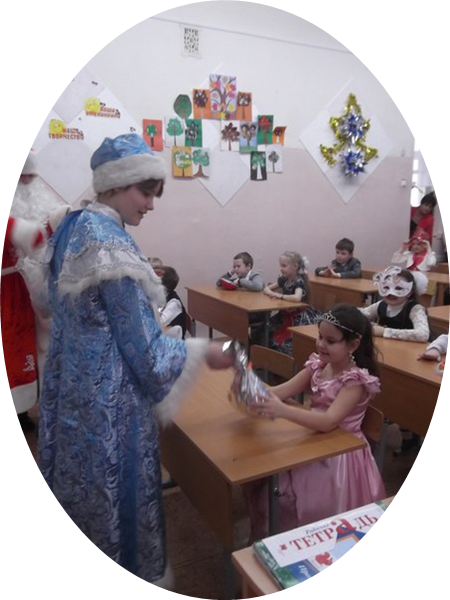 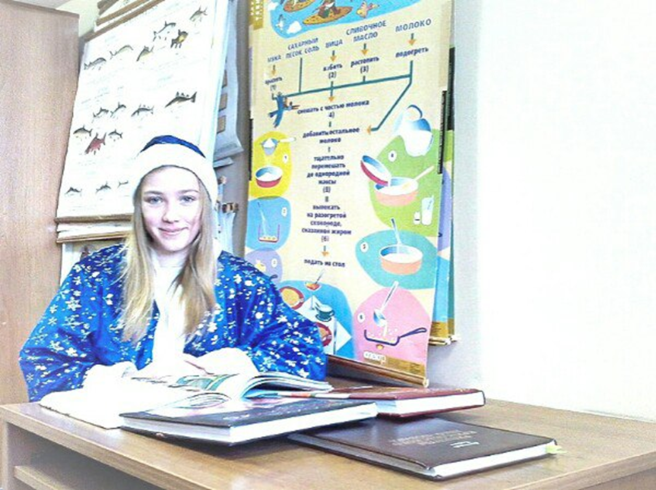 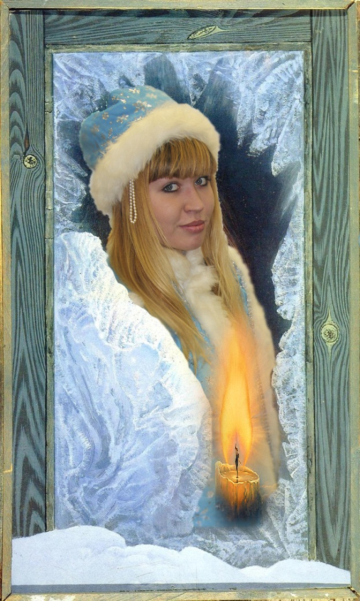 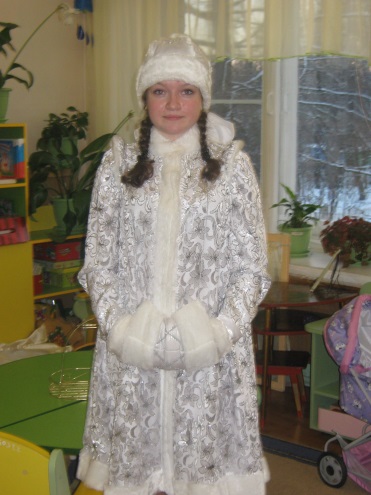 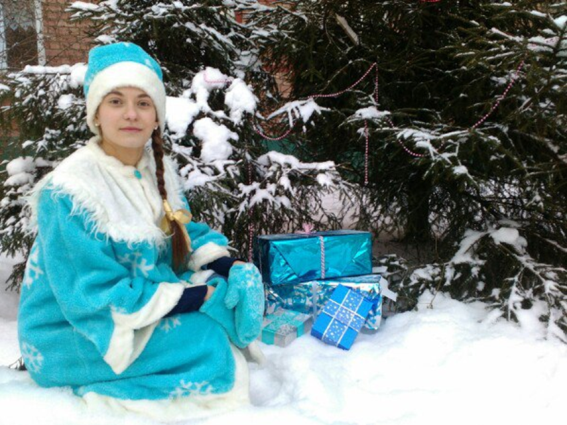 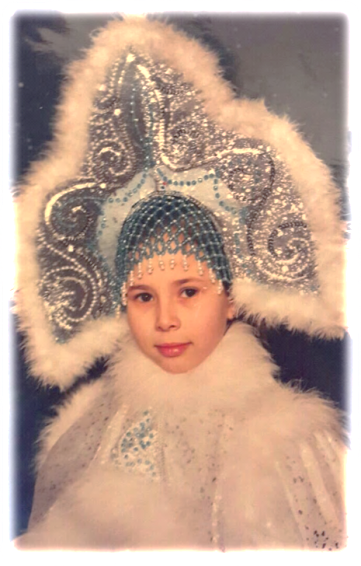 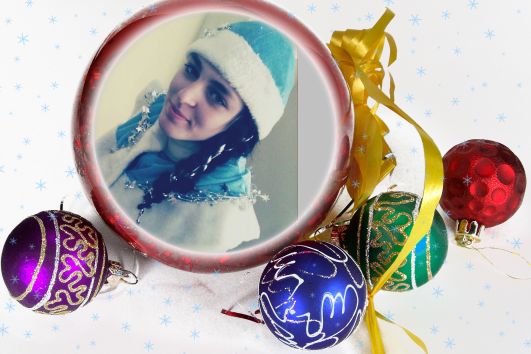 